ΠΡΟΣΚΛΗΣΗ ΕΚ∆ΗΛΩΣΗΣ ΕΝ∆ΙΑΦΕΡΟΝΤΟΣΟ ∆ήμος Ηρακλείου ανακοινώνει ότι θα προβεί στην συλλογή προσφορών για την  προμήθεια αθλητικού υλικού που αφορά στις αθλητικές διοργανώσεις του 2019 και  καλεί τους ενδιαφερόμενους να καταθέσουν τις σχετικές κλειστές προσφορές σύμφωνα με:  Τις διατάξεις του άρθρου 58 του Ν. 3852/2010.  Τις διατάξεις του άρθρου 118 του Ν. 4412/2016Τις διατάξεις της παρ. 9 του άρθρου 209 του Ν. 3463/2006, όπως προστέθηκε με την παρ. 13  του άρθρου 20 του Ν. 3731/2008 και διατηρήθηκε σε ισχύ με την περίπτωση 38 της παρ. 1 του άρθρου377 του Ν. 4412/2016.  Την παρ. 4 του άρθρου 209 του Ν. 3463/2006, όπως αναδιατυπώθηκε με την παρ. 3 του άρθρου 22 του Ν. 3536/2007.  Την με αρ. πρωτ.: 58120/01-06-2018 Απόφαση ∆ημάρχου με την οποία εκχωρεί το δικαίωμα υπογραφής στους Αντιδημάρχους. Τις Τεχνικές Προδιαγραφές, τη Συγγραφή Υποχρεώσεων, τον Ενδεικτικό Προϋπολογισμό και τον Προϋπολογισμό Προσφοράς που επισυνάπτονται.  Τις διατάξεις του 4555/2018 (ΚΛΕΙΣΘΕΝΗΣ) Την υπ. αρ. 185/2019 απόφαση του Δημοτικού συμβουλίουΤο υπ’ αριθμό  22974/08-03-2019 τεκμηριωμένο αίτημα για προμήθεια αθλητικού υλικού για τις ανάγκες των αθλητικών εκδηλώσεων του 2019.Την με αρ. πρωτ. 23561/12-03-2019 Απόφαση Ανάληψης Δαπάνης, ύψους 23.870,00 €     σε βάρος της πίστωσης του προϋπολογισμού Εξόδων του τον ΚΑ 15-6472.002 με τίτλο «Έξοδα Αθλητικών δραστηριοτήτων Δήμου Ηρακλείου».Το συνολικό ποσό για την παραπάνω δαπάνη ανέρχεται  σε συνολικού ποσού  23.870,00 €  συμπεριλαμβανομένου του ΦΠΑ (καθαρό ποσό 19.250,00 € + 4.620,00 € ΦΠΑ 24%) σε βάρος του ΚΑ 15-6472.002 «Έξοδα Αθλητικών δραστηριοτήτων Δήμου Ηρακλείου» του τρέχοντος προϋπολογισμού του Δήμου Ηρακλείου για το 2019 και αναλύεται ως εξής: Προσφορές γίνονται δεκτές μέχρι και τις 21/03/2019 ημέρα Πέμπτη   στο Πρωτόκολλο του Δήμου Ηρακλείου, στην διεύθυνση Αγίου Τίτου  1,   Τ.Κ.  71202 και πληροφορίες δίνονται από το τμήμα Προμηθειών - ∆ημοπρασιών του ∆ήμου στα τηλ.  2813  409185-186-189-403-428 όλες τις εργάσιμες ημέρες και ώρες. Για την αξιολόγηση των προσφορών λαμβάνονται υπόψη τα παρακάτω:    1. 	Τα δικαιολογητικά συμμετοχής που θα κατατεθούν σύμφωνα με το άρθρο  6 της Συγγραφής Υποχρεώσεων που επισυνάπτεται. 2. 	Η οικονομική προσφορά των συμμετεχόντων στην οποία θα αναγράφονται αναλυτικά οι τιμές στο τιμολόγιο προσφοράς.3. 	Η τήρηση των τεχνικών προδιαγραφών.  4. 	Προσφορά που είναι αόριστη και ανεπίδεκτη εκτίμησης απορρίπτεται.  5. 	Προσφορά που παρουσιάζει ουσιώδεις αποκλίσεις από τους όρους και τις τεχνικές προδιαγραφές απορρίπτεται.  6.	 Προσφορά που θέτει όρο αναπροσαρμογής των τιμών κρίνεται ως απαράδεκτη.7. 	Η κατακύρωση της προμήθειας θα γίνει με απόφαση Δημάρχου.Ο ΥΠΕΥΘΥΝΟΣ ΤΟΥ ΤΜΗΜΑΤΟΣ ΠΡΟΜΗΘΕΙΩΝ - ∆ΗΜΟΠΡΑΣΙΩΝΤζανιδάκης Βασίλης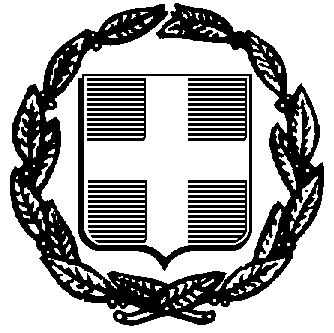 ΕΛΛΗΝΙΚΗ  ∆ΗΜΟΚΡΑΤΙΑ  ∆ΗΜΟΣ ΗΡΑΚΛΕΙΟΥ ∆/ΝΣΗ ΟΙΚΟΝΟΜΙΚΩΝ ΥΠΗΡΕΣΙΩΝ  ΤΜΗΜΑ  ΠΡΟΜΗΘΕΙΩΝ – ΔΗΜΟΠΡΑΣΙΩΝΔιεύθυνση:  Ανδρόγεω 2 Τ.Κ.71202Αρμόδιος: Τζανιδάκης Βασίλης Τηλ.: 2810409185   Πληροφορίες: Καρτσωνάκη  ́Ελενα Τηλ.:2813409428E-mail: prom@heraklion.grΘΕΜΑ: Προμήθεια αθλητικού υλικού για τις ανάγκες των αθλητικών εκδηλώσεων του 2019Ηράκλειο: 14-03-2019Αρ.πρωτ.: …………………..Περιγραφή υλικούCpvΤρόπος προμήθειαςΤεμΤιμή/ τεμΑρχ. ΣύνολοΦΠΑ (24%)ΣΥΝΟΛΑ 1Αθλητικό μπλουζάκι polo: Αθλητικό μπλουζάκι με γαριδάκι, από 100% βαμβάκι  με κέντημα  λογοτύπων (μέχρι 3), σε διαφορετικά χρώματα για ενήλικες18333000-2Απευθείας με συλλογή προσφορών20010,00 €2.000,00 €480,00 €2.480,00 €2Αθλητικό μπλουζάκι  dry fit: μπλουζάκι  τύπου dry fit, σε διαφορετικά χρώματα με κέντημα λογοτύπων (μέχρι 3) για όλα τα αθλήματα σε νούμερα ενηλίκων18333000-3Απευθείας με συλλογή προσφορών3004,50 €1.350,00 €324,00 €1.674,00 €3Αθλητικό μακό μπλουζάκι : Μακό μπλουζάκια προπόνησης 180 gr, 100% βαμβάκι, διαφορετικών χρωμάτων, με εκτυπώσεις λογοτύπων (μέχρι 4)  για όλα τα αθλήματα και τις ηλικίες. 18412200-2Απευθείας με συλλογή προσφορών36653,00 €10.999,03 €2.639,77 €13.638,80 €4Αθλητικό καπελάκι τύπου  Jockey: Καπέλο θερινό τύπου τζόκεϊ κατασκευασμένο εξ ολοκλήρου από βαμβακερό υλικό, πεντάφυλλο σε χρώματα του εντολέα με δύο κεντημένα λογότυπα του δήμου και άλλου φορέα του χρώμα18441000-2Απευθείας με συλλογή προσφορών8003,00 €2.400,00 €576,00 €2.976,00 €5Αθλητική τσάντα πλάτης τύπου ¨πουγκί¨ με κορδόνι από αδιάβροχο υλικό, με μία ή δύο θήκες και δυνατότητα εκτυπώσεων λογοτύπων σε αυτή, σε διάφορα χρώματα18932000-1Απευθείας με συλλογή προσφορών8002,50 €2.000,00 €480,00 €2.480,00 €6Πεσέτα προσώπου: Πεσέτα σε μπλε ή Μπορντώ χρώμα, διαστάσεων  50χ90, με υψηλή απορροφητικότητα, από 100% βαμβάκι 39514100-9Απευθείας με συλλογή προσφορών1005,00 €500,00 €120,00 €620,00 €19.250,00 €4.620,00 €23.870,00 €